(Absender Zuwendungsempfänger)		 Ort/Datum...............................den........................ Landkreis Ostprignitz-RuppinReferat Büro LandratVirchowstr. 14-1616816 NeuruppinVerwendungsnachweisBetreff: .....................................................................................................................................(Zuwendungszweck)Durch Zuwendungsbescheid des Referates Büro Landratvom   ...................................    AZ:  ………………………     wurden zur Finanzierung der o.a. Maßnahme insgesamt    ................................  €bewilligt und ausgezahlt.I. Sachbericht(kurze Darstellung der durchgeführten Maßnahme: Darlegung der Besucherzahlen und wenn möglich deren Wohnort, u.a. Beginn, Maßnahmedauer, Abschluss, Erfolg und Auswirkungen der Maßnahme, etwaige Abweichungen von den dem Zuwendungsbescheid zugrundeliegenden Planungen und vom Finanzierungsplan. Soweit technische Dienststellen  des Zuwendungsempfängers beteiligt waren, sind die Berichte dieser Stellen beizufügen.) (ggf. ein gesondertes Blatt beilegen)II. Zahlenmäßiger Nachweis Einnahmen                      Art					lt. Zuwendungs-	       lt. Abrechnung Eigenanteil, Leistungen Dritter, Zuwendungen 1)    bescheid							      €      	   v.H.                €       	   v.H. Eigenanteil Leistungen Dritter (ohne öffentliche Förderung) Bewilligte öffentliche Förderung durch. .................................................................... ................................................................... Zuwendung des Landkreises Insgesamt								100			   100	 Ausgaben Ausgabengliederung 1)     		              	       lt.Zuwendungsbescheid	 lt. Abrechnung 2)								  (Finanzplan)							                    €	 			€	 InsgesamtSofern die Einzelpositionen der Einnahmen und Ausgaben in zeitlicher Reihenfolge geordnet auf einem besonderen Blatt aufgestellt werden, können sie entsprechend der Gliederung des Finanzierungsplanes summarisch aufgeführt werden.Bei einer Überschreitung der Einzelansätze um mehr als 20 v.H. (vgl. Nr.1.2 ANBest-P u. G) ist auf einem besonderen Blatt anzugeben, ob die Bewilligungsbehörde der Überschreitung zugestimmt hat (Datum / AZ der Zustimmung der Behörde). III. Ist-Ergebnis								  €			             € Ausgaben Einnahmen Mehrausgaben	   Minderausgaben .............................       ..............................IV. Bestätigungen  Es wird bestätigt, dassdie Allgemeinen und Besonderen Nebenbestimmungen des  Zuwendungsbescheids beachtet wurden,die Ausgaben notwendig waren, wirtschaftlich und sparsam verfahren worden ist und die Angaben im Verwendungsnachweis mit den Büchern und Belegen übereinstimmen,die Inventarisierung der mit der Zuwendung beschafften Gegenstände – soweit nach § 37 GemHVO vorgesehen – vorgenommen wurde.bei der Vergabe von Aufträgen (über 410 € Anschaffungs-oder Herstellungswert) die Vergabegrundsätze nach dem Gemeindehaushaltsrecht angewendet wurden (Nr. 3,4 ANBest-P)......................................................................     ..................................................................                          Ort / Datum                                       Rechtsverbindliche Unterschrift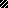 